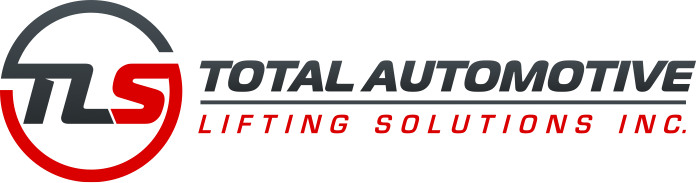 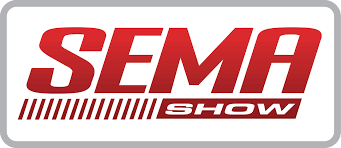 June 5th 2018			SEMA Show 2018 Las Vegas  - TLS Lift GroupTLS is pleased to announce our participation at the 2018 SEMA show in Las Vega Nevada. This years show runs from October 30th to November 2nd 2018. Booth #41213 is the best location that we have ever had. Although still located in the South Hall Lower Level we are now closer to the front of the hall.  We hope that you attend SEMA this year and stop by and visit our booth. We plan on launching exciting new products and marketing programs for 2019 that may be in your best interest to hear about.If there are any questions regarding the aforementioned please contact either Harold Yeo or Gary DiAngelo at 877-799-LIFT.http://tlslifts.com/https://liftsuperstore.com/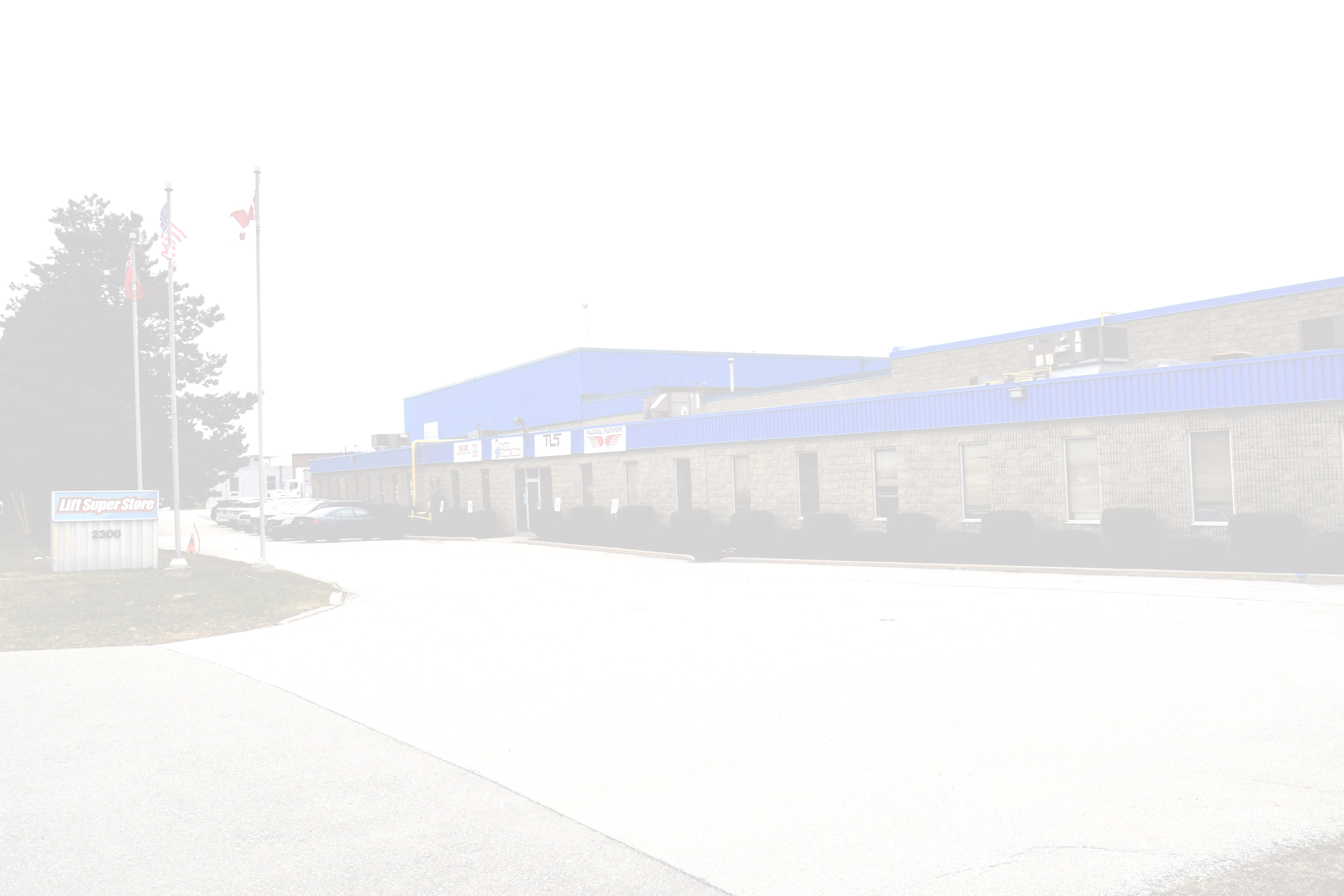 